Bewertungsbogen UV 9.2 von:_______________________ 	Thema: 	Kontrast und Entwicklung als Prinzip – Ein Podcast über den ersten Satz 	einer Sinfonie der Wiener Klassik UV 9.2 Kontrast und Entwicklung als Prinzip – Ein Podcast über den ersten Satz einer Sinfonie der Wiener Klassik etwa 16 Std. UV 9.2 Kontrast und Entwicklung als Prinzip – Ein Podcast über den ersten Satz einer Sinfonie der Wiener Klassik etwa 16 Std. UV 9.2 Kontrast und Entwicklung als Prinzip – Ein Podcast über den ersten Satz einer Sinfonie der Wiener Klassik etwa 16 Std. UV 9.2 Kontrast und Entwicklung als Prinzip – Ein Podcast über den ersten Satz einer Sinfonie der Wiener Klassik etwa 16 Std. UV 9.2 Kontrast und Entwicklung als Prinzip – Ein Podcast über den ersten Satz einer Sinfonie der Wiener Klassik etwa 16 Std. Inhaltsfeld: BedeutungenInhaltliche Schwerpunkte: Instrumentalmusik: SinfonieInhaltsfeld: BedeutungenInhaltliche Schwerpunkte: Instrumentalmusik: SinfonieInhaltsfeld: EntwicklungenInhaltliche Schwerpunkte: Musik im historisch-kulturellen Kontext: Musik der Wiener Klassik Inhaltsfeld: EntwicklungenInhaltliche Schwerpunkte: Musik im historisch-kulturellen Kontext: Musik der Wiener Klassik Inhaltsfeld: EntwicklungenInhaltliche Schwerpunkte: Musik im historisch-kulturellen Kontext: Musik der Wiener Klassik Schwerpunkte der übergeordneten                                KompetenzerwartungenSchwerpunkte der konkretisierten  KompetenzerwartungenDidaktische und methodische                FestlegungenIndividuelle                  Gestaltungsspielräume   Rezeption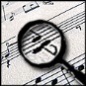 Die Schülerinnen und Schülerbeschreiben ausgehend von Höreindrücken differenziert musikalische Strukturen unter Verwendung der Fachsprache,analysieren unter Verwendung geeigneter Fachmethoden (motivisch-thematische Analyse, detaillierte Formanalyse) musikalische Strukturen bezogen auf eine leitende Fragestellung,präsentieren Analyseergebnisse auch mit digitalen Medien unter Verwendung der Fachsprache,formulieren Interpretationen auf der Grundlage von Höreindrücken und Untersuchungsergebnissen bezogen auf eine leitende Fragestellung.   Produktion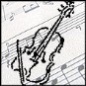 Die Schülerinnen und Schülerentwerfen und realisieren musikbezogene Gestaltungen,entwerfen und realisieren adressatengerecht musikbezogene Medienprodukte.   Reflexion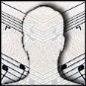 Die Schülerinnen und Schülerstrukturieren themenrelevante Informationen und Daten aus Medienangeboten in einem thematischen Kontext,ordnen Analyse- und Gestaltungsergebnisse differenziert in übergeordnete thematische Kontexte ein, erläutern musikalische und musikbezogene Problemstellungen auf der Grundlage von Analyseergebnissen.       Rezeption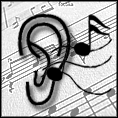 Die Schülerinnen und Schülerbeschreiben differenziert wesentliche Gestaltungsmerkmale einer Sinfonie im Hinblick auf den Ausdruck, analysieren und interpretieren motivisch-thematische und formale Gestaltungen einer Sinfonie im Hinblick auf den Ausdruck,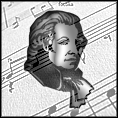 beschreiben differenziert Ausdruck und Gestaltungsmerkmale von Kompositionen vor dem Hintergrund historisch-kultureller Kontexte,analysieren und interpretieren Kompositionen im Hinblick auf historisch-kulturelle Kontexte.     ProduktionDie Schülerinnen und Schülerentwerfen und realisieren musikbezogene Medienprodukte unter Berücksichtigung des historisch-kulturellen Kontextes.      Reflexionerläutern wesentliche Gestaltungselemente einer Sinfonie im Hinblick auf Deutungsansätze,erläutern Stilmerkmale von Musik der Wiener Klassik in ihrem historisch-kulturellen Kontext.Erläuterung des UnterrichtsvorhabensAls Leitidee für dieses Unterrichtsvorhaben dient die Erstellung eines Podcasts mithilfe des Programms Audacity in Gruppenarbeit, das eine Parallelklasse über den Entstehungskontext und den formalen Aufbau des Kopfsatzes einer Sinfonie der Wiener Klassik informiert. Zentrale, den Podcast vorbereitende Elemente des Unterrichtsvorhabens sind zuvor eine Internetrecherche zum politischen und gesellschaftlich-kulturellen Kontext der Wiener Klassik sowie die Erarbeitung des Aufbaus eines Kopfsatzes einer Sinfonie, der anschließend auch Gegenstand des Podcasts sein soll. Dabei bietet es sich an, die ebenfalls vor Beginn der Arbeit am Podcast zu leistende Klärung des formalen Ablaufs der Sonatenhauptsatzform im Unterricht von Beginn an an einen Vergleich mit dem klassischen Drama anzulehnen oder/und in Analogie zu einem über die Themen  zu personalisierenden Streits zu vermitteln (vgl. hierzu Sophie Charlotte Schmidt, Möglichkeiten einer „personalen“ Interpretation, 1995).Durch diese Vorgehensweise werden nicht nur formale Spannungsverhältnisse nachvollziehbar, sondern bereits Impulse für eine mögliche Gestaltung des Podcasts gesetzt. Als erste Annäherung und mögliches Anschauungsbeispiel für einen Podcast kann auch die Vorstellung des ersten Satzes der 5. Sinfonie von Beethoven „aus Sicht eines Sportreporters“ dienen.Fachliche InhalteAufkommen einer bürgerlichen Musikkultur vor dem Hintergrund sich verändernder gesellschaftlich-politischer MachtverhältnisseEntstehung des Berufsbildes eines freien Komponisten: Komponieren in Abhängigkeit vom PublikumsgeschmackIdeale der musikalischen Klassiktypischer Ablauf der SonatenhauptsatzformKompositionsprinzipien motivisch-thematischer ArbeitGestaltungsprinzipien eines PodcastsOrdnungssysteme musikalischer       StrukturenMelodik: Diatonik, Chromatik, Intervalle: rein, klein, groß, vermindert, übermäßig Harmonik: Dreiklänge: Dur, Moll; einfache KadenzFormaspekte: Formelemente: Motiv, Thema; Verarbeitungstechniken: motivische Arbeit; Formtypen: SonatenhauptsatzformNotation: Bassschlüssel; PartiturFachmethodische ArbeitsformenAnalysetechniken eines Kopfsatzes einer Sinfonie der Wiener KlassikKreative Gestaltung eines musikbezogenen Podcasts im TeamNutzung/Handhabung des Programms AudacityBibliotheksrecherche zu biografischen und zeitgeschichtlichen DokumentenFachübergreifende KooperationenGeschichte: Das „lange“ 19. Jahrhundert – politischer und wirtschaftlicher Wandel in Europa (Inhaltsfeld 5)Feedback / Leistungsbewertungsiehe Bewertungsbogen 9.2.Kriteriengeleitete Bewertungen der PodcastsSchriftliche Übung: Klassik und formaler Ablauf der Sonatenhauptsatzform UnterrichtsgegenständeBeethoven, Sinfonie Nr. 1Beethoven Sinfonie Nr. 5Mozart: Sinfonie Nr. 39 oder 40 etc.Weitere Aspekte                   Erkundung der Möglichkeiten von AudacitySchreiben einer zum formalen Ablauf und Ausdrucksgehalt der gewählten Sinfonie passenden Geschichteeventuell Besuch eines SinfoniekonzertsLernmittel / Literaturhttps://lehrerfortbildung-bw.de/st_digital/medienwerkstatt/fortbildungen/podcast/unterricht/produktorientiert/https://www3.sachsen.schule/thema-podcast/podcast-entstehung/Jochen Hubmacher, Entscheidung unter Flutlicht. Beethovens Fünfte als FußballreportageLine Rider´s Beethoven´s 5thAufgabe: Hier findest du 12 Aussagen zu deinem Lernerfolg im aktuellen Unterrichtsthema.  Kreuze zu jeder Aussage den Smiley an, der deiner eigenen Einschätzung am nächsten kommt.   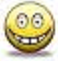 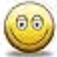 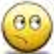 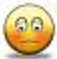 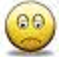 Den ersten Satz einer klassischen Sinfonie hören, beschreiben und analysierenDen ersten Satz einer klassischen Sinfonie hören, beschreiben und analysierenDen ersten Satz einer klassischen Sinfonie hören, beschreiben und analysierenDen ersten Satz einer klassischen Sinfonie hören, beschreiben und analysierenDen ersten Satz einer klassischen Sinfonie hören, beschreiben und analysierenDen ersten Satz einer klassischen Sinfonie hören, beschreiben und analysierenIch kann die wichtigsten Bestandteile der Sonatenhauptsatzform benennen. Ich kann den formalen Ablauf des ersten Satzes einer Sinfonie der Wiener Klassik hörend verfolgen. Ich kann Bestandteile der Sonatenhauptsatzform mithilfe von Musikanalyse voneinander unterscheiden und miteinander vergleichen.Ich kann den Ablauf des ersten Satzes einer Sinfonie mit dem Aufbau einer Geschichte vergleichen und darstellen.Ein Podcast adressatengerecht mit Hilfe digitaler Werkzeuge erstellen und zur Wissensvermittlung nutzenEin Podcast adressatengerecht mit Hilfe digitaler Werkzeuge erstellen und zur Wissensvermittlung nutzenEin Podcast adressatengerecht mit Hilfe digitaler Werkzeuge erstellen und zur Wissensvermittlung nutzenEin Podcast adressatengerecht mit Hilfe digitaler Werkzeuge erstellen und zur Wissensvermittlung nutzenEin Podcast adressatengerecht mit Hilfe digitaler Werkzeuge erstellen und zur Wissensvermittlung nutzenEin Podcast adressatengerecht mit Hilfe digitaler Werkzeuge erstellen und zur Wissensvermittlung nutzenIch kann mit den wichtigsten Funktionen des Programms Audacity umgehen.Ich kann ein für den Zuhörer spannenden Podcast, der den Aufbau und den Entstehungskontext des ersten Satzes einer klassischen Sinfonie erklärt, konzipieren und erstellen.Ich bin in der Lage, Ideen für den Podcast zu entwickeln und diese in eine Gruppenarbeit einzubringen.Ich kann beurteilen, ob ein Podcast sachgerecht konzipiert ist und Aufmerksamkeit beim Publikum erzeugt, und eventuell Anregungen zur Verbesserung machen.Über Zusammenhänge zwischen Musik und Gesellschaft nachdenkenÜber Zusammenhänge zwischen Musik und Gesellschaft nachdenkenÜber Zusammenhänge zwischen Musik und Gesellschaft nachdenkenÜber Zusammenhänge zwischen Musik und Gesellschaft nachdenkenÜber Zusammenhänge zwischen Musik und Gesellschaft nachdenkenÜber Zusammenhänge zwischen Musik und Gesellschaft nachdenkenIch kann den gesellschaftlich-historischen Kontext der Wiener Klassik erläutern und seine Auswirkungen auf das (musik-)kulturelle Leben darstellen.Ich kann erklären, inwiefern sich in der Sonatenhauptsatzform die Ideale der Klassik widerspiegeln.Und zum Schluss Und zum Schluss Und zum Schluss Und zum Schluss Und zum Schluss Und zum Schluss Ich kann mir die Art, wie Musiker in der Zeit der Klassik gelebt haben, gut vorstellen.Ich kann mich auf sinfonische Musik einlassen und ihr gut zuhören.